EFEKTIVITAS PEMBELAJARAN DARING DI MASA PANDEMI COVID-19PADA JENJANG SEKOLAH DASAR DI SD NEGERI 105334 PENARAKEBUN TANJUNG MORAWA DENGAN PEMANFAATANPORTAL RUMAH BELAJAR KEMDIKBUDSKRIPSIOleh :NURTIA AULIANPM 171434043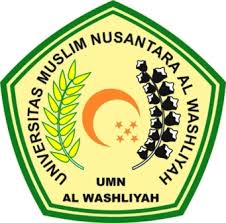 PROGRAM STUDI PENDIDIKAN GURU SEKOLAH DASARFAKULTAS KEGURUAN DAN ILMU PENDIDIKANUNIVERSITAS MUSLIM NUSANTARA AL-WASHLIYAHMEDAN2021EFEKTIVITAS PEMBELAJARAN DARING DI MASA PANDEMI COVID-19PADA JENJANG SEKOLAH DASAR DI SD NEGERI 105334 PENARAKEBUN TANJUNG MORAWA DENGAN PEMANFAATANPORTAL RUMAH BELAJAR KEMDIKBUDSkripsi ini diajukan sebagai syarat untuk memperoleh gelar Sarjana Pendidikan Pada Program Studi Pendidikan Guru Sekolah Dasar NURTIA AULIA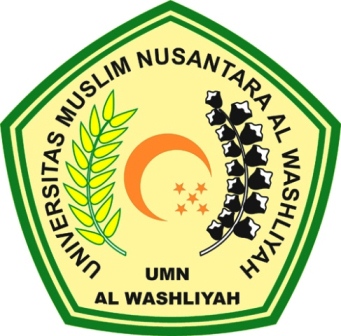 FAKULTAS KEGURUAN DAN ILMU PENDIDIKANUNIVERSITAS MUSLIM NUSANTARA AL-WASHLIYAHMEDAN2021